Назив евиденције: Сертификовани испитивачи машиновођа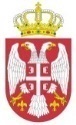 Република СрбијаДИРЕКЦИЈА ЗА ЖЕЛЕЗНИЦЕР. бр.Име и презиме испитивачаБрој решењаРок важењаТип возила обухваћен сертификатом1.Марко Вукосављевић340-1501-2/202206.10.2027.- електричне локомотиве- дизел локомотиве- електричне маневарске локомотиве и- дизел маневарске локомотиве2.Рашко Вуксановић340-1502-2/202206.10.2027.- електричне локомотиве- дизел локомотиве- електричне маневарске локомотиве и- дизел маневарске локомотиве3.Душан Бељин340-1594-2/202231.10.2027.- електричне локомотиве;- електричне вишеделне гарнитуре за велике брзине и- електричне вишеделне гарнитуре осим за велике брзине4.Никола Бушић340-1595-2/202231.10.2027.- електричне локомотиве;- електричне вишеделне гарнитуре за велике брзине и-електричне вишеделне гарнитуре осим за велике брзине5.Вељко Весић340-1596-2/202231.10.2027.- електричне локомотиве;- дизел локомотиве;- електричне вишеделне гарнитуре за велике брзине;- електричне вишеделне гарнитуре осим за велике брзине и- дизел вишеделне гарнитуре6.Иван Јелић340-1597-2/202231.10.2027.- електричне локомотиве;- дизел локомотиве;- електричне вишеделне гарнитуре осим за велике брзине;- дизел вишеделне гарнитуре и- дизел маневарске локомотиве7.Никола Крћа340-1598-2/202231.10.2027.- електричне локомотиве;- дизел локомотиве;- електричне вишеделне гарнитуре за велике брзине;- електричне вишеделне гарнитуре осим за велике брзине и- дизел вишеделне гарнитуре8.Владета Лукић340-1599-2/202231.10.2027.- електричне локомотиве;- електричне вишеделне гарнитуре за велике брзине и- електричне вишеделне гарнитуре осим за велике брзине9.Ранко Поповић340-1600-2/202231.10.2027.- електричне локомотиве;- дизел локомотиве;- електричне вишеделне гарнитуре за велике брзине;- електричне вишеделне гарнитуре осим за велике брзине и- дизел вишеделне гарнитуре10.Немања Петровић340-1601-2/202231.10.2027.- електричне локомотиве;- дизел локомотиве;- електричне вишеделне гарнитуре за велике брзине;- електричне вишеделне гарнитуре осим за велике брзине;- дизел вишеделне гарнитуре и- дизел маневарске локомотиве11.Дражен Раденковић340-1602-2/202231.10.2027.- електричне локомотиве;- електричне вишеделне гарнитуре за велике брзине и- електричне вишеделне гарнитуре осим за велике брзине12.Предраг Томић340-1604-2/202231.10.2027.- електричне локомотиве;- дизел локомотиве;- електричне вишеделне гарнитуре за велике брзине;- електричне вишеделне гарнитуре осим за велике брзине и- дизел вишеделне гарнитуре и- дизел маневарске локомотиве13.Дејан Павлич340-1605-2/202231.10.2027.- електричне локомотиве;- дизел локомотиве;- електричне вишеделне гарнитуре за велике брзине;- електричне вишеделне гарнитуре осим за велике брзине и- дизел вишеделне гарнитуре14. Иван Лилчић340-1606-2/202231.10.2027.- електричне локомотиве;- електричне вишеделне гарнитуре осим за велике брзине и- дизел вишеделне гарнитуре15.Никола Матић340-1607-2/202231.10.2027.- електричне локомотиве;- дизел локомотиве;- електричне вишеделне гарнитуре осим за велике брзине;- дизел вишеделне гарнитуре и- дизел маневарске локомотиве16.Никола Михаљчић340-1608-2/202231.10.2027.- дизел локомотиве;- дизел вишеделне гарнитуре и- дизел маневарске локомотиве17.Горан Шашић340-1609-2/202231.10.2027.- дизел локомотиве;- дизел вишеделне гарнитуре и- дизел маневарске локомотиве18.Душан Јаковљевић340-1610-2/202231.10.2027.- дизел локомотиве;- дизел вишеделне гарнитуре и- дизел маневарске локомотиве19.Небојша Стеванов340-1611-2/202231.10.2027.- електричне локомотиве;- дизел локомотиве;- електричне вишеделне гарнитуре осим за велике брзине и- дизел вишеделне гарнитуре20.Саша Лалић340-1612-2/202231.10.2027.- електричне локомотиве;- дизел локомотиве и- дизел вишеделне гарнитуре21.Јелена Стојановић340-1613-2/202231.10.2027.- дизел вишеделне гарнитуре22.Дејан Батиница340-1614-2/202231.10.2027.- електричне локомотиве;- дизел локомотиве;- електричне вишеделне гарнитуре осим за велике брзине и- дизел вишеделне гарнитуре23.Мирослав Антал340-1615-2/202231.10.2027.- електричне локомотиве;- дизел локомотиве;- електричне вишеделне гарнитуре осим за велике брзине и- дизел вишеделне гарнитуре24.Јеленко Стевановић340-1616-2/202231.10.2027.- електричне локомотиве;- дизел локомотиве;- електричне вишеделне гарнитуре осим за велике брзине;- дизел вишеделне гарнитуре и- дизел маневарске локомотиве25.Александар Лазовић340-1617-2/202231.10.2027.- електричне вишеделне гарнитуре осим за велике брзине и- дизел вишеделне гарнитуре26.Ђорђе Марковић340-1618-2/202231.10.2027.- електричне вишеделне гарнитуре осим за велике брзине и- дизел вишеделне гарнитуре27.Драган Ђекић340-1619-2/202231.10.2027.- електричне локомотиве;- дизел локомотиве;- електричне вишеделне гарнитуре осим за велике брзине;- дизел вишеделне гарнитуре и- дизел маневарске локомотиве28.Бобан Ђокић340-1620-2/202231.10.2027.- електричне локомотиве;- дизел локомотиве;- електричне вишеделне гарнитуре осим за велике брзине и- дизел вишеделне гарнитуре29.Александар Спасић340-1621-2/202231.10.2027.- електричне локомотиве;- дизел локомотиве;- електричне вишеделне гарнитуре осим за велике брзине и- дизел вишеделне гарнитуре30.Небојша Ристић340-1622-2/202231.10.2027.- електричне локомотиве;- дизел локомотиве;- електричне вишеделне гарнитуре осим за велике брзине;- дизел вишеделне гарнитуре и- дизел маневарске локомотиве31.Дејан Смиљковић340-1623-2/202231.10.2027.- дизел локомотиве;- дизел вишеделне гарнитуре и- дизел маневарске локомотиве32.Дејан Стевановић340-1624-2/202231.10.2027.- дизел локомотиве;- дизел вишеделне гарнитуре и - дизел маневарске локомотиве33.Милован Селаковић340-1625-2/202231.10.2027.- парне локомотиве;- електричне локомотиве и- електричне вишеделне гарнитуре осим за велике брзине34.Милош Арсенијевић340-1626-2/202231.10.2027.- парне локомотиве;- електричне локомотиве и- електричне вишеделне гарнитуре осим за велике брзине35.Бранко Станић340-1627-2/202231.10.2027.- парне локомотиве;- електричне локомотиве и- електричне вишеделне гарниутуре осим за велике брзине36.Дарко Новаковић340-1628-2/202231.10.2027.- електричне локомотиве и- електричне вишеделне гарнитуре осим за велике брзине37.Бране Лијескић340-1629-2/202231.10.2027.- електричне локомотиве; - дизел локомотиве и- електричне вишеделне гарнитуре осим за велике брзине38.Горан Поповић340-1630-2/202231.10.2027.- парне локомотиве;- електричне локомотиве;- дизел локомотиве и- електричне вишеделне гарнитуре осим за велике брзине39.Ђорђе Старчевић340-1631-2/202231.10.2027.- електричне локомотиве;- електричне вишеделне гарнитуре за велике брзине и- електричне вишеделне гарнитуре осим за велике брзине40.Петар Барна340-1742-2/202224.11.2027.- електричне локомотиве;- дизел локомотиве;- електричне вишеделне гарнитуре осим за велике брзине;- дизел вишеделне гарнитуре и- дизел маневарске локомотиве41.Славко Кизић340-1743-2/202224.11.2027.- електричне локомотиве;- дизел локомотиве и- дизел маневарске локомотиве42.Дејан Недељковић340-1744-2/202224.11.2027.- електричне локомотиве;- дизел локомотиве;- електричне маневарске локомотиве и- дизел маневарске локомотиве43.Зоран Ковач340-1759-3/202214.12.2027.- електричне локомотиве;- дизел локомотиве и- дизел маневарске локомотиве44.Србислав Стоиљковић340-1760-3/202214.12.2027.- дизел локомотиве;- дизел моторне гарнитуре и- дизел маневарске локомотиве45.Александар Ђурђевић340-1880-2/202226.12.2027.- електричне локомотиве46.Милош Стефановић340-1881-2/202226.12.2027.- електричне локомотиве;- дизел локомотиве и- дизел маневарске локомотиве47.Обрад Вујашевић340-1882-2/202226.12.2027.- дизел локомотиве и- дизел маневарске локомотиве48.Данило Плавшић340-1883-2/202226.12.2027.- дизел локомотиве49.Милан Бабић340-1884-2/202226.12.2027.- дизел локомотиве и- дизел вишеделне гарнитуре50.Зоран Савић340-1885-2/202226.12.2027.- електричне локомотиве;- дизел локомотиве и- дизел маневарске локомотиве51.Данило Безкорвајниј340-1886-2/202226.12.2027.- електричне локомотиве и- дизел локомотиве52.Живорад Арсић340-1889-2/202227.12.2027.- електричне локомотиве;- дизел локомотиве и- дизел маневарске локомотиве53.Марко Милошевић340-1890-2/202227.12.2027.- електричне локомотиве;- дизел локомотиве и- дизел маневарске локомотиве54.Стефан Станковић340-1891-2/202227.12.2027.- електричне локомотиве и- дизел локомотиве55.Бојан Павловић340-1892-2/202227.12.2027.- електричне локомотиве;- дизел локомотиве и- дизел маневарске локомотиве56.Александар Петровић340-1893-2/202227.12.2027.- електричне локомотиве и- електричне вишеделне гарнитуре осим за велике брзине57.Далибор Ракић340-1894-2/202227.12.2027.- електричне локомотиве58.Драган Лазовић340-1895-2/202227.12.2027.- електричне локомотиве и- дизел локомотиве59.Александар Јовановић340-1896-2/202227.12.2027.- дизел локомотиве60.Весна Милојковић340-1897-2/202227.12.2027.- дизел локомотиве61.Владимир Лазић340-1905-2/202228.12.2027.- електричне локомотиве;- дизел локомотиве и- дизел маневарске локомотиве62.Ненад Кнежевић340-1906-2/202228.12.2027.- електричне локомотиве;- дизел локомотиве и- дизел маневарске локомотиве63.Мирослав Џевер340-1907-2/202228.12.2027.- електричне локомотиве и- дизел локомотиве64.Јован Цветић340-1908-2/202228.12.2027.- електричне локомотиве65.Јеврем Рогић340-1909-2/202228.12.2027.- електричне локомотиве и - дизел локомотиве66.Борко Савић340-1910-2/202228.12.2027.- електричне локомотиве и - дизел локомотиве67.Игор Глишовић340-1911-2/202228.12.2027.- електричне локомотиве;- дизел локомотиве;- дизел вишеделне гарнитуре и - дизел маневарске локомотиве68.Веселин Косовац340-1912-2/202228.12.2027.- електричне локомотиве;- дизел локомотиве69.Миланко Павловић340-1913-2/202228.12.2027.- електричне локомотиве;- дизел локомотиве70.Радослав Капетановић340-68-2/202318.01.2028.- електричне локомотиве71.Марко Вујанић340-69-2/202318.01.2028.- електричне локомотиве;- дизел локомотиве и- дизел маневарске локомотиве72.Андреа Спасић340-121-2/202306.02.2028.- електричне локомотиве и- дизел локомотиве73.Петар Мировић340-122-2/202306.02.2028.- електричне локомотиве74.Владо Перовић340-123-2/202306.02.2028.- дизел локомотиве75.Зоран Костић340-855-4/202313.09.2028.- електричне локомотиве и- дизел локомотиве76.Горан Савић340-1139-3/202331.10.2028.- дизел локомотиве77.Бојан Марковић340-1140-3/202331.10.2028.- дизел локомотиве78.Драгиша Стојадиновић340-1141-3/202331.10.2028.- дизел локомотиве79.Синиша Петровић000087960 2024 12500 001 001 340 037 01 00218.01.2029.- дизел локомотиве80.Давор Петковић000087930 2024 12500 001 001 340 037 04 00211.02.2029.- дизел локомотиве81.Золтан Кором000087873 2024 12500 001 001 340 037 04 00211.02.2029.- дизел локомотиве82.Игор Шпијуновић000669748 2024 12500 001 001 340 037 04 00428.02.2029.- електричне локомотиве83.Бојан Миленовић000669481 2024 12500 001 001 340 037 04 00428.02.2029.- електричне локомотиве84.Милош Петровић000670008 2024 12500 001 001 340 037 04 00428.02.2029.- електричне локомотиве;- дизел локомотиве